	Genève, le 28 juillet 2011Madame, Monsieur,1	Comme indiqué dans la Lettre collective 6/17, en date du 9 juin 2011, vous trouverez ci-joint des informations complémentaires sur la réunion de la CE 17 de l'UIT-T qui aura lieu à Genève du 24 août au 2 septembre 2011.2	Comme demandé à la dernière réunion du GCNT, il existe maintenant un système d'affichage direct des contributions en ligne. Ce système permet aux Membres de l'UIT-T de réserver des numéros de contribution et de télécharger, et éventuellement de modifier, les contributions directement sur le serveur web de l'UIT-T. Ces contributions, qui seront publiées sur le site web de la Commission d'études 17, doivent parvenir au TSB au plus tard le 11 août 2011. Ce nouveau système d'affichage direct complète le système traditionnel utilisant le web et le courrier électronique, que vous pourrez, si vous le souhaitez, continuer à utiliser. Vous trouverez de plus amples informations et des lignes directrices relatives à ce nouveau système d'affichage direct à l'adresse suivante: http://www.itu.int/net/ITU-T/ddp/Default.aspx?groupid=7286.Veuillez agréer, Madame, Monsieur, l'assurance de ma considération distinguée.Malcolm Johnson
Directeur du Bureau de la
normalisation des télécommunicationsBureau de la normalisation
des télécommunications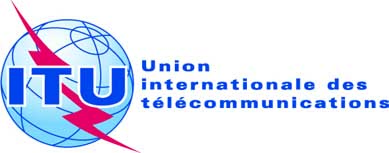 Réf.:Addendum 1 à la 
Lettre collective TSB 6/17Tél.:+41 22 730 5866Fax:
E-mail:+41 22 730 5853
tsbsg17@itu.int	Aux administrations des Etats Membres de l'Union, aux Membres du Secteur UIT-T et aux Associés de l'UIT-T participant aux travaux de la Commission d'études 17Objet:Réunion de la Commission d'études 17 
Genève, 24 août - 2 septembre 2011Place des NationsTéléphone 	+41 22 730 51 11Télex 421 000 uit chE-mail:	itumail@itu.intCH-1211 Genève 20Téléfax	Gr3:	+41 22 733 72 56Télégramme ITU GENEVE	www.itu.intSuisse	Gr4:	+41 22 730 65 00